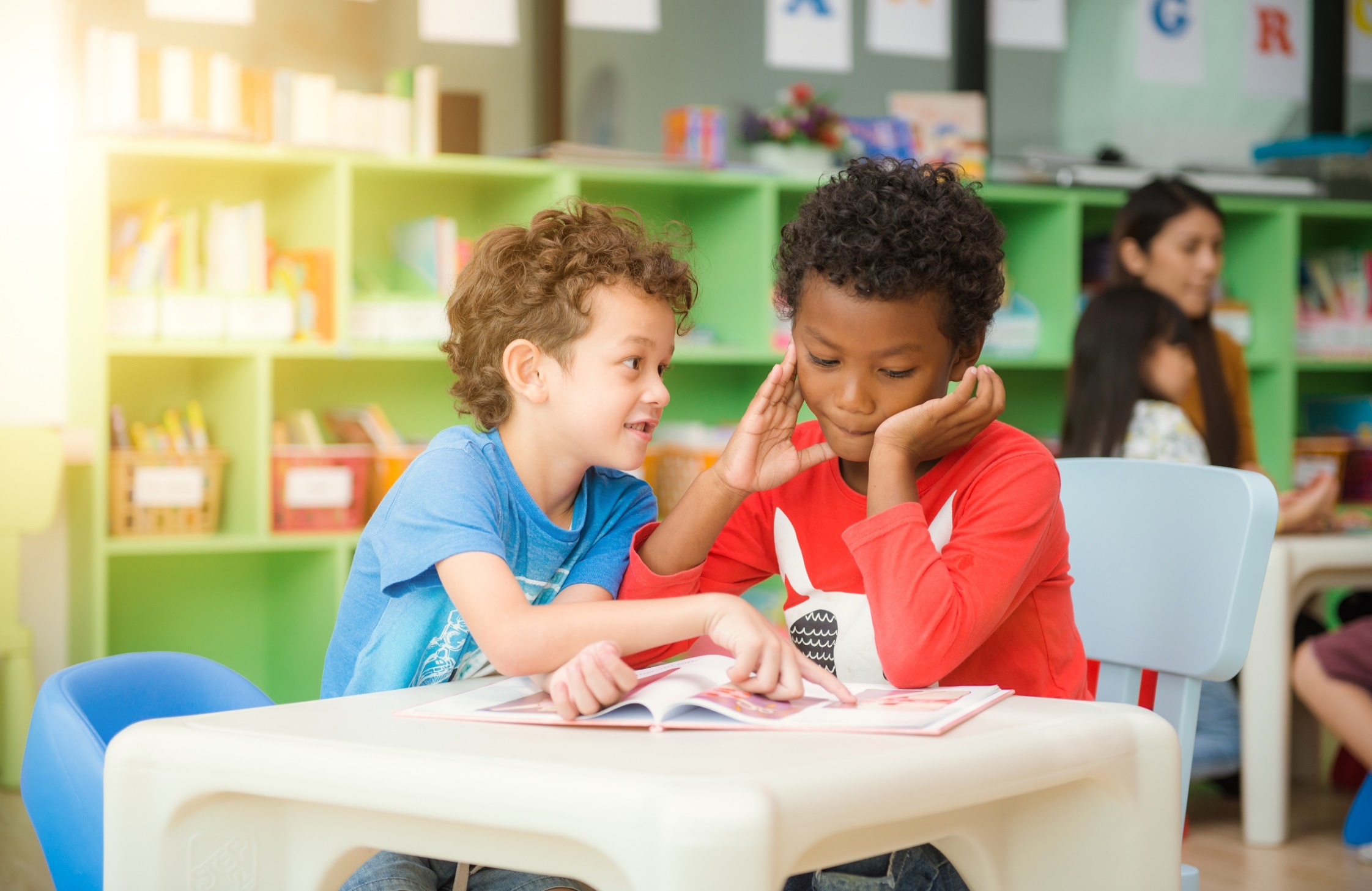 All early years and education providers are responsible for doing their best to ensure that special educational needs are met. This means:What to do if you think a child has a Special Educational Need (SEN) Overall approach Many children with complex needs have these identified very early. For other children difficulties may only become evident as they grow and develop, and as they learn and interact in new and different environments. Some children and young people have special educational needs that result from an illness or accident. The approach to identifying a special educational need should be part of a school or setting’s overall approach to monitoring the development and progress of all learners. Less than expected progress A good understanding of a learner’s starting points and regular checks on progress are the basis for identifying when a learner is making less than expected progress given their age and individual circumstances. Children start settings and schools with varied experiences and usually need a little time to settle in and engage with new learning opportunities. The progress check at aged 2 and assessment at the end of the EYFS are two important early points for formally reviewing progress. Less than expected progress is progress which: is significantly slower than that of peers starting from the same baseline; fails to match or better the child’s previous rate of progress; fails to close the attainment gap between the child and their peers; widens the attainment gap. (Code of Practice, 2015 Section 6.17) What to do when a child is making less than expected progress For many learners who are not making expected progress the precise area of need is not clear at the outset. Some will have needs that span more than one area. Usually evidence is gathered over time, although in some circumstances a child may appear in school with little history or may suddenly develop a need as a result of an accident or injury. In the first instance it is always helpful to bring together all of the available evidence, including information from parents and the learner him/herself, to make a detailed individual assessment of need. Use the Identification of Need section to support you in gathering your evidence.Categories of special educational need The broad areas of need and the subdivisions of need used in this guidance are: Communication and interaction needs (C&I)Cognition and learning needs (C&L) Learning needs (LD) Specific Learning Difficulties (SpLD) (KS1 onwards) Social, emotional and mental health needs (SEMH) Sensory and/or physical needs (S&P) Hearing Impairment (HI) Visual Impairment (VI) Multi-Sensory Impairment (MSI) (Foundation years) Physical difficulties (PD) Specific circumstances Progress can be affected by a number of factors inside and outside of the setting or school including family crises, bereavement and bullying. Some of these will not necessarily lead to a learner having SEN but may cause significant short term needs. Behavioural NeedsBehavioural needs do not necessarily mean that a child has a SEN, but consistent disruptive or withdrawn behaviours can indicate underlying and unmet needs and so it’s important to look across the range of indicators to check where difficulties originate. Behaviour is a form of communication.Domestic circumstancesIf it is thought housing, family or other domestic circumstances may be contributing to the presenting behaviour a multi-agency approach, supported by the use of the Common Assessment Framework (CAF) may be appropriate. English as an additional languageThe identification and assessment of the SEN of children or young people whose first language is not English: Schools and early years providers will need to look carefully at all aspects of a child or young person’s performance in different areas of learning and development or subjects to establish whether lack of progress is due to limitations in their command of English or if it arises from a SEN or both. Looked After ChildrenChildren who are Looked After by the local authority will already have a Social Care Plan that includes a Personal Education Plan (PEP) and a Health Plan. It may be through making assessments for these plans that an SEN is identified. Any planning for SEN needs to dovetail with and add to existing planning and involve other professionals and foster carers who are working with the child. Children of Service personnel Children of Service personnel face particular challenges. The mobility of service personnel means that their children may face more transitions than most learners, sometimes at short notice. There may also be anxiety and related emotional difficulties resulting from the deployment of family members to operational areas. Settings and schools need to ensure that the service related lifestyle of these children doesn’t lead to any delay in identifying or providing for any SEN, and that any records kept are transferred as quickly as possible if the child moves. The Children’s Education Advisory Service (CEAS) within the Ministry of Defence can provide advice and guidance.Where a pupil is identified as having SEN, schools should take action to remove barriers to learning and put effective special educational provision in place. This SEN support should take the form of a four-part cycle through which earlier decisions and actions are revisited, refined and revised with a growing understanding of the pupil’s needs and of what supports the pupil in making good progress and securing good outcomes. This is known as the graduated approach. It draws on more detailed approaches, more frequent review and more specialist expertise in successive cycles in order to match interventions to the SEN of children and young people. Code of Practice 6.44